7.12.21.В рамках реализации плана мероприятий провового просвещения учащихся  классный  руководитель   2д  класса Гусинова Х.М. провела  классный  час  по теме « Нет коррупции»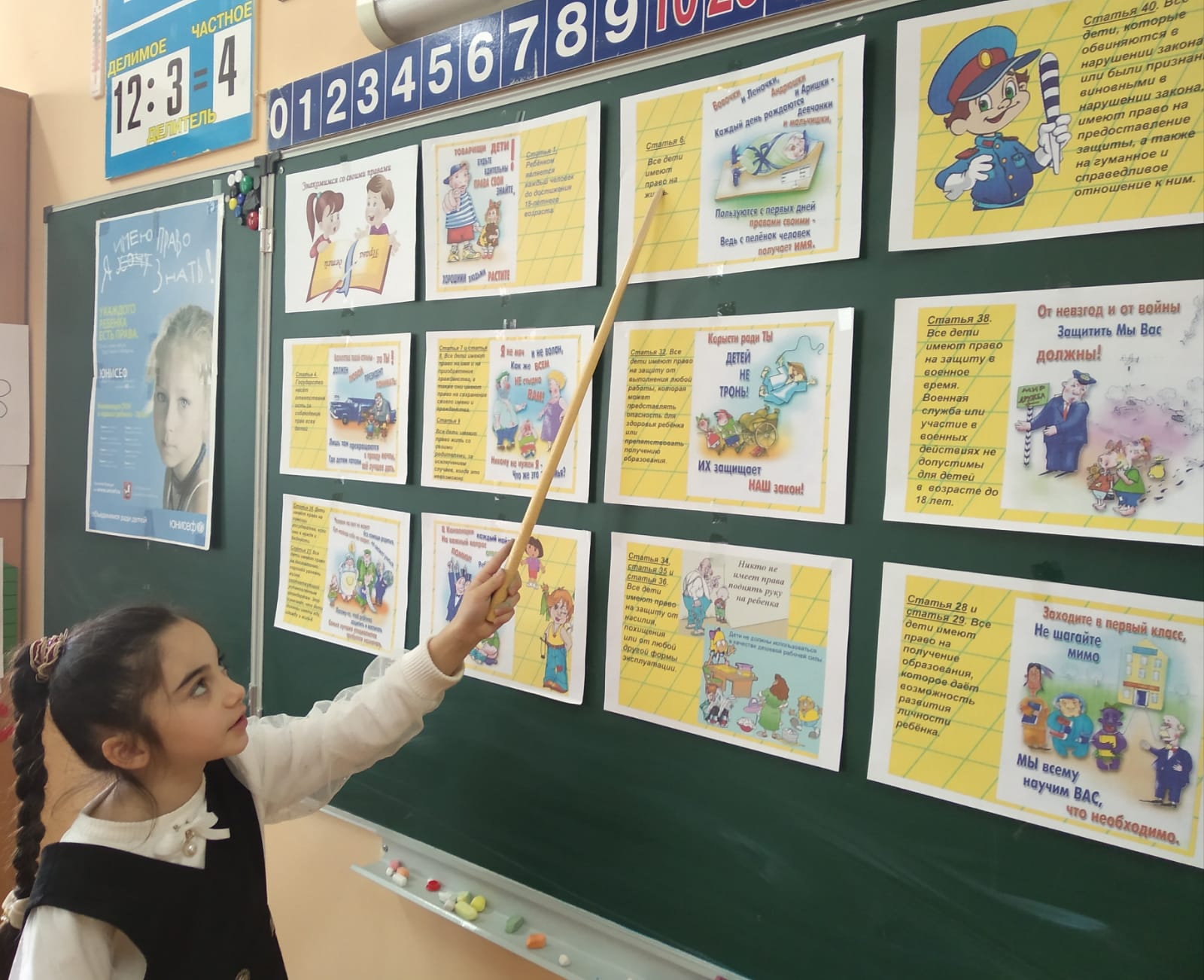 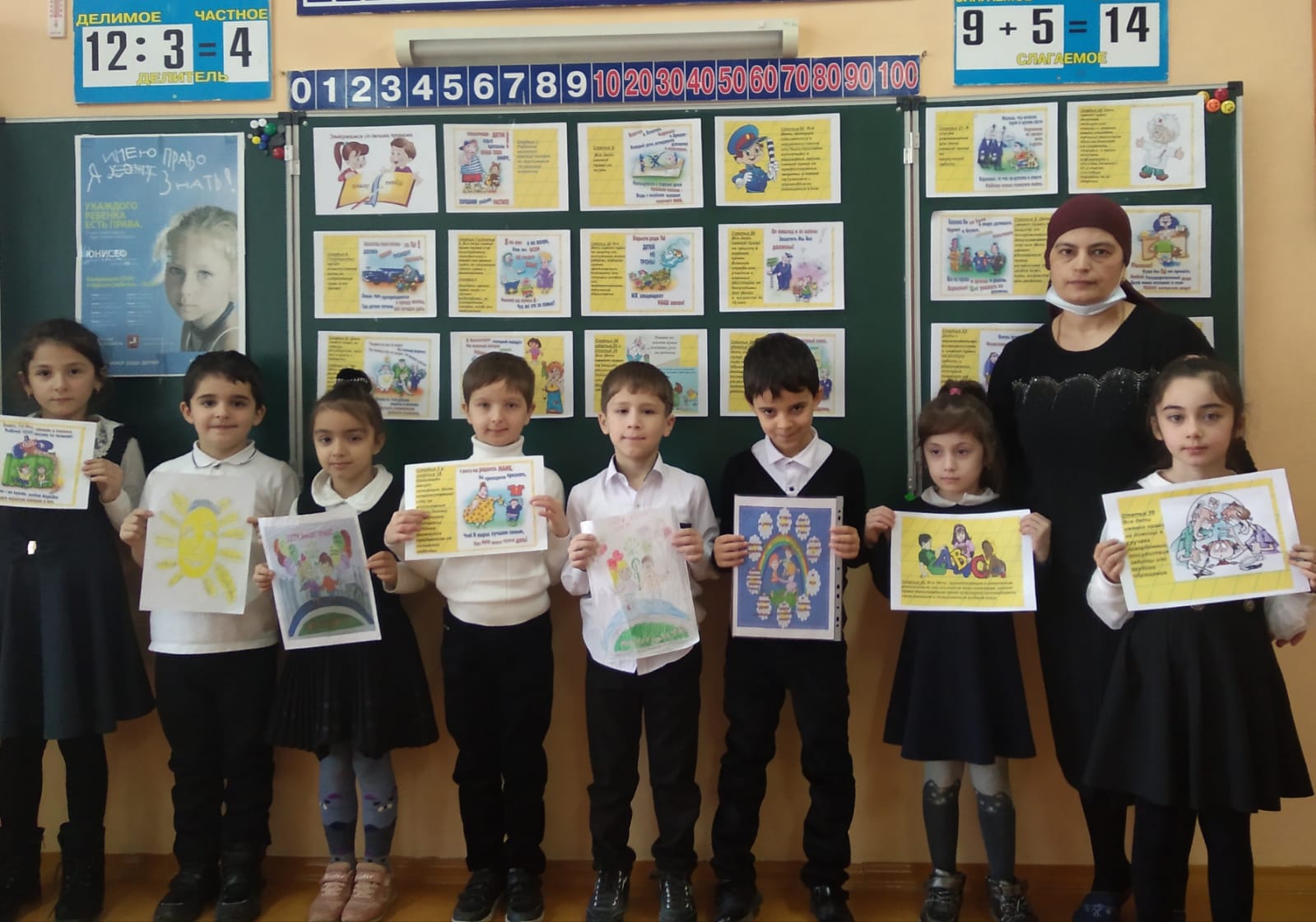 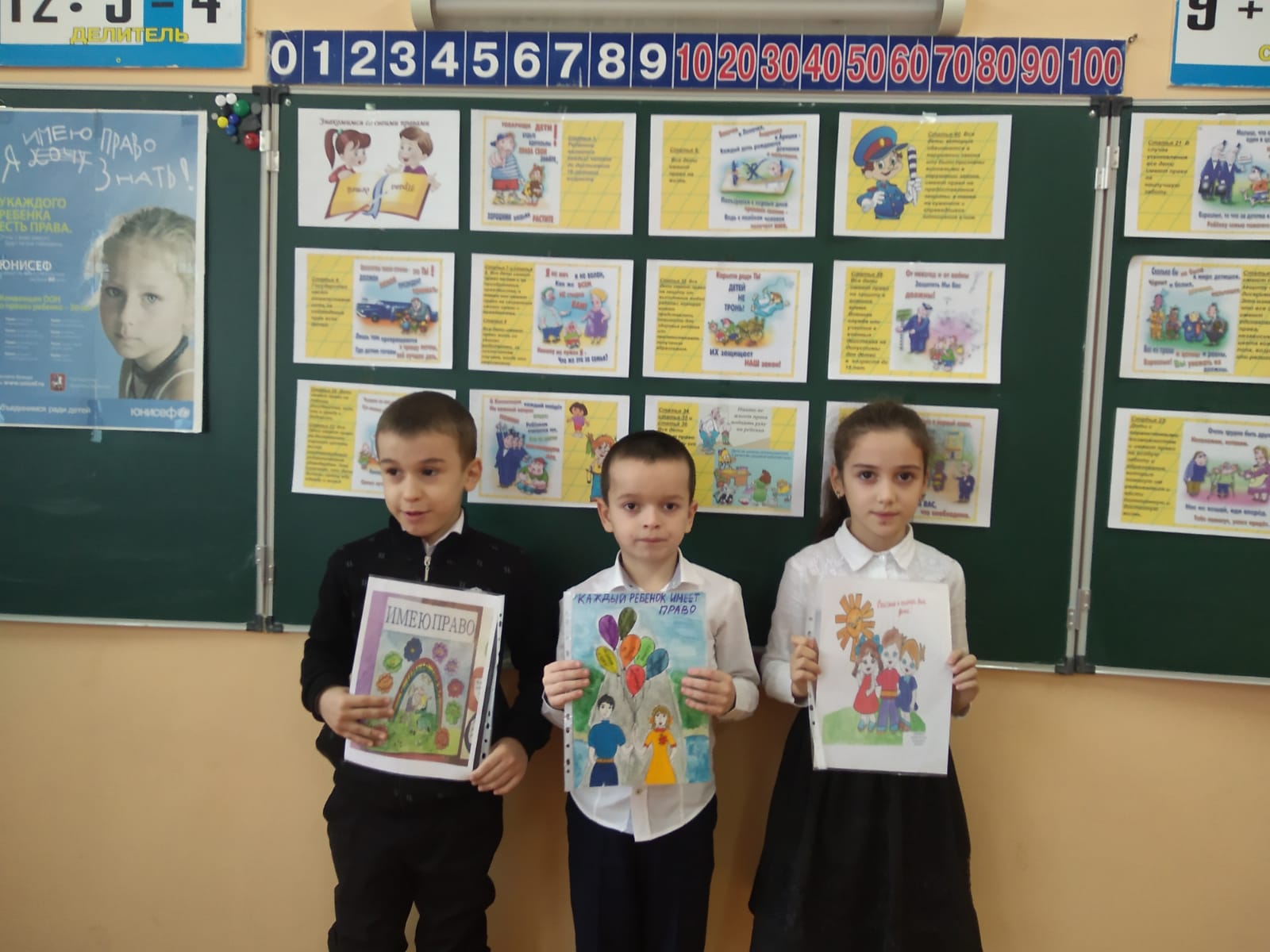 